ANEXO VI	RESOLUÇÃO SOBRE TRABALHO DE CONCLUSÃO DE CURSO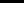 FORMULÁRIO DE AVALIAÇÃO DE TCCAVALIADORJURUTI,	de	de  	ATA DA DEFESA DO TRABALHO DE CONCLUSÃO DE CURSONo dia <DIA> de <MÊS> do ano de dois mil e <ANO>, na sala/auditório <Nº>, do Campus Universitário de Juruti, da Universidade Federal do Oeste do Pará, às <HORAS> horas, reuniu-se a Banca Avaliadora de TCC composta pelo Prof. <TÍTULO E NOME> (orientador e presidente da banca), Prof. <TÍTULO E NOME>, Prof. <TÍTULO E NOME> e Prof. <TÍTULO E NOME>. A reunião teve por objetivo avaliar o trabalho de conclusão de curso de ( ) Bacharelado em Engenharia de Minas do discente <NOME DO DISCENTE> sob o título <TÍTULO DO TRABALHO>. O trabalho foi aberto pelo orientador. Cada examinador arguiu o(s) estudante(s), com tempos iguais de perguntas e respostas. Terminadas as arguições, procedeu-se o julgamento do trabalho, concluindo a Banca Avaliadora que o discente está ( ) APROVADO ( ) REPROVADO , com nota <NOTA>. Nada mais havendo a tratar, foi a presente ata lavrado por mim,<NOME>, que vai assinada pelos membros da Banca Examinadora.Juruti,	de	de 201  Nome do membro da banca (Orientador)Nome do membro da banca (Avaliador 1)Nome do membro da banca (Avaliador 2)AVALIAÇÃO DO TRABALHO DE CONCLUSÃO DE CURSOAVALIAÇÃO DO TRABALHO DE CONCLUSÃO DE CURSOPARÂMETROSNOTA 5Redação do texto (conforme as normas da ABNT e as regras de ortografia) (1,5)Organização do conteúdo (1,5)Contribuições do Trabalho para a formação do acadêmico (1,5)Amplitude e profundidade dos conhecimentos (1,5)Qualis da Revista (8,0) Congresso Nacional (7,0)Se quiser aumentar a nota: 5 pontos parte escrita e 5 pontos a parte oral (apresentação + arguição)APRESENTAÇÃOAPRESENTAÇÃOPARÂMETROSNOTA 3Postura/ Comportamento durante a apresentação (1,0)Uso adequado do tempo (1,0)Uso adequado dos recursos (0,5)Clareza na comunicação (0,5)ARGUIÇÃOARGUIÇÃOPARÂMETROSNOTA 2Conhecimento técnico (1,0)Clareza nas respostas/Linguagem adequada (0,5)Senso crítico/Raciocínio (0,5)NOTA FINAL